Innbydelse til JM Bowling 2020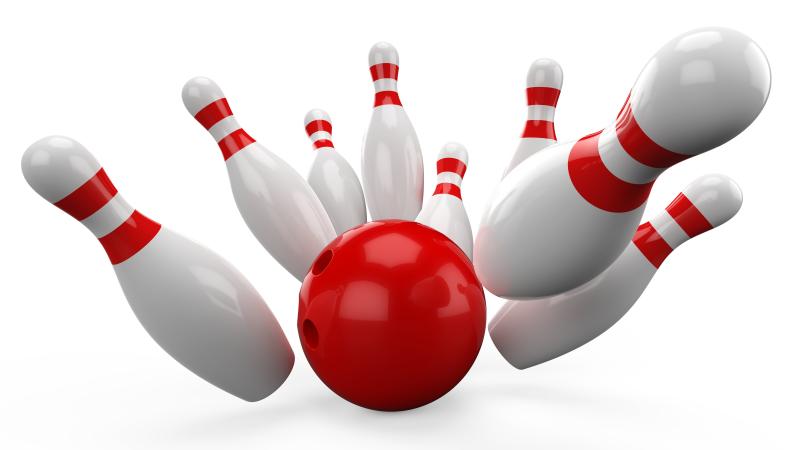 Lokdriften Bedriftsidrettslag inviterer til JM Bowling 17.-19. april 2020 på Sentrum Bowling TrondheimSingel spill lørdag og lagspill på søndagDet spilles 6 serier Europeisk i singel (En serie pr. bane) og3 serier Amerikansk i lagspillet 	(banebytte mellom hvert kast)Påmeldingsavgifter:Singel: Kr.400,- Lag: Kr.450,- Bankett: kr.600,-Bankett:Ønsker deg velkommen til bankett på Quality Hotel AugustinLørdag kl. 20.00 med Klassisk buffet inklusiv 1 drikkePå banketten vil det bli premieutdeling for individuelle klasserOvernatting:Vi har fått avtale med Quality Hotel Augustin TrondheimDe som ønsker overnatting, bestiller selvBooking-kontakt: pr. telefon 73547000E-post: q.augustin@choice.noVed bestilling oppgis booking: Jernbanemesterskap 2020Overnatting standard rom som bestilles før 1. januarEnkeltrom, pr. rom pr.døgn      kr. 929,-Dobbeltrom, pr.rom pr.døgn    kr. 1129Overnatting standard rom som bestilles etter 1. januarEnkeltrom, pr.rom pr.døgn       kr. 1029Dobbeltrom, pr.rom pr.døgn    kr. 1229Betaling for overnatting skjer til hotellet ved utsjekking.	KlasseinndelingDamer:	Klasse C1Herrer:		Klasse B1 = 170 i snitt			Klasse B2 = under 169,9Gjesteklasse: 	Ikke handicapSpillestart Singel:	17.04 Pulje 0 Fredag 	kl.18.00 ved behov	18.04 Pulje 1 Lørdag	kl. 09.00		Pulje 2 Lørdag	kl. 12.00			Pulje 3 Lørdag 	kl. 15.00Spillestart Lagspill:	19.04 Pulje 1 Søndag	kl. 10.00		 Pulje 2 Søndag 	kl. 12.00Det er snitt i 2019 som skal benyttes og det er lagansvarlig som må passe på å melde spillere på i rett klasse.Påmelding og betaling må være registrert hos oss senest 30.mars 2020.NB: Merk innbetaling med JM Bowling 2020 lagets navn og kontaktperson.NB! Lagleder må påse at alle påmeldte er medlemmer av lag, og at kontingenten til NJIF er betalt. Ved ubetalt kontingent for 2019 settes deltaker i gjesteklasse.Lokdriften Bedriftsidrettslagv/ Geir EngesbakE-post: geir.engesbak@gmail.comMobil: 91672613Kontonr: 1440.35.75586 		PÅMELDINGSBLANKETT JM Bowling 2020Skjema sendes e-post geir.engesbak@gmail.com innen 30.mars 2020Ved spørsmål kontaktes Geir Engesbak mobil : 91672613.1/6 premiering i hver kl. – Jernbanemester blir spiller med høyest pinnefall i hhv kl. B og C.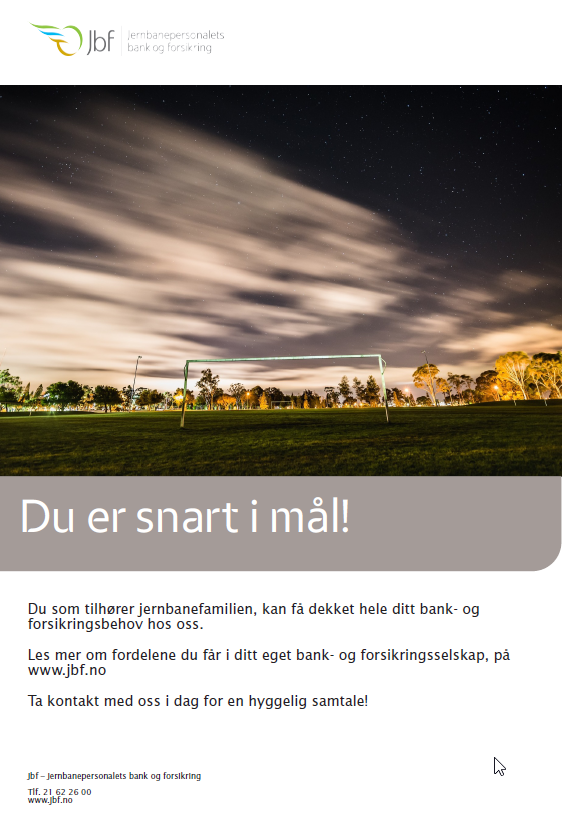 Lagets navnLagets navnKontaktpersonKontaktpersonMobilEpostSingel	AntallKr.400.- pr.perssumLagAntallKr.450.- pr.lagsumBankettAntallKr.600.- pr.perssumInnbetaling til konto : 1440.35.75586Merkes med «JM Bowling 2020 lagets navn og kontaktperson»Innbetaling til konto : 1440.35.75586Merkes med «JM Bowling 2020 lagets navn og kontaktperson»Innbetaling til konto : 1440.35.75586Merkes med «JM Bowling 2020 lagets navn og kontaktperson»sum totalNavnSingel KlasseØnsket pulje